Бетонные лотки Acoline с внутренним уклоном Серия "Optima"Бетонные лотки Acoline с внутренним уклоном Серия "Optima"Бетонные лотки Acoline с внутренним уклоном Серия "Optima"Бетонные лотки Acoline с внутренним уклоном Серия "Optima"Бетонные лотки Acoline с внутренним уклоном Серия "Optima"Бетонные лотки Acoline с внутренним уклоном Серия "Optima"Бетонные лотки Acoline с внутренним уклоном Серия "Optima"ФотоТоварКласс нагрузкиМатериалШирина гидравлического сечения,ммГабаритные размеры,ммВес, кг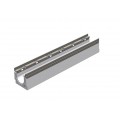 Артикул: 2210101Лоток водоотводный бетонный ЛВБ Optima 100 №1А15, В125, С250, D400, E600, F900бетон100 мм (DN100)1000 х 165 х 16036.2Артикул: 2210110Лоток водоотводный бетонный ЛВБ Optima 100 №10А15, В125, С250, D400, E600, F900бетон100 мм (DN100)1000 х 165 х 20544.4Артикул: 2210111Лоток водоотводный бетонный ЛВБ Optima 100 №11А15, В125, С250, D400, E600, F900бетон100 мм (DN100)1000 х 165 х 21045.0Артикул: 2210112Лоток водоотводный бетонный ЛВБ Optima 100 №12А15, В125, С250, D400, E600, F900бетон100 мм (DN100)1000 х 165 х 21546.0Артикул: 2210113Лоток водоотводный бетонный ЛВБ Optima 100 №13А15, В125, С250, D400, E600, F900бетон100 мм (DN100)1000 х 165 х 22047.0Артикул: 2210114Лоток водоотводный бетонный ЛВБ Optima 100 №14А15, В125, С250, D400, E600, F900бетон100 мм (DN100)1000 х 165 х 22548.0Артикул: 2210115Лоток водоотводный бетонный ЛВБ Optima 100 №15А15, В125, С250, D400, E600, F900бетон100 мм (DN100)1000 х 165 х 23049.0Артикул: 2210116Лоток водоотводный бетонный ЛВБ Optima 100 №16А15, В125, С250, D400, E600, F900бетон100 мм (DN100)1000 х 165 х 23549.0Артикул: 2210117Лоток водоотводный бетонный ЛВБ Optima 100 №17А15, В125, С250, D400, E600, F900бетон100 мм (DN100)1000 х 165 х 24050.0Артикул: 2210118Лоток водоотводный бетонный ЛВБ Optima 100 №18А15, В125, С250, D400, E600, F900бетон100 мм (DN100)1000 х 165 х 24551.0Артикул: 2210119Лоток водоотводный бетонный ЛВБ Optima 100 №19А15, В125, С250, D400, E600, F900бетон100 мм (DN100)1000 х 165 х 25052.0Артикул: 2210102Лоток водоотводный бетонный ЛВБ Optima 100 №2А15, В125, С250, D400, E600, F900бетон100 мм (DN100)1000 х 165 х 16537.1Артикул: 2210120Лоток водоотводный бетонный ЛВБ Optima 100 №20А15, В125, С250, D400, E600, F900бетон100 мм (DN100)1000 х 165 х 25553.0Артикул: 2210103Лоток водоотводный бетонный ЛВБ Optima 100 №3А15, В125, С250, D400, E600, F900бетон100 мм (DN100)1000 х 165 х 17038.0Артикул: 2210104Лоток водоотводный бетонный ЛВБ Optima 100 №4А15, В125, С250, D400, E600, F900бетон100 мм (DN100)1000 х 165 х 17538.9Артикул: 2210105Лоток водоотводный бетонный ЛВБ Optima 100 №5А15, В125, С250, D400, E600, F900бетон100 мм (DN100)1000 х 165 х 18039.8Артикул: 2210106Лоток водоотводный бетонный ЛВБ Optima 100 №6А15, В125, С250, D400, E600, F900бетон100 мм (DN100)1000 х 165 х 18540.8Артикул: 2210107Лоток водоотводный бетонный ЛВБ Optima 100 №7А15, В125, С250, D400, E600, F900бетон100 мм (DN100)1000 х 165 х 19041.7Артикул: 2210108Лоток водоотводный бетонный ЛВБ Optima 100 №8А15, В125, С250, D400, E600, F900бетон100 мм (DN100)1000 х 165 х 19542.6Артикул: 2210109Лоток водоотводный бетонный ЛВБ Optima 100 №9А15, В125, С250, D400, E600, F900бетон100 мм (DN100)1000 х 165 х 20043.5Артикул: 2215101Лоток водоотводный бетонный ЛВБ Optima 150 №1А15, В125, С250, D400, E600, F900бетон150 мм (DN150)1000 х 230 х 22569.2Артикул: 2215102Лоток водоотводный бетонный ЛВБ Optima 150 №2А15, В125, С250, D400, E600, F900бетон150 мм (DN150)1000 х 230 х 23070.4Артикул: 2215103Лоток водоотводный бетонный ЛВБ Optima 150 №3А15, В125, С250, D400, E600, F900бетон150 мм (DN150)1000 х 230 х 23571.5Артикул: 2215104Лоток водоотводный бетонный ЛВБ Optima 150 №4А15, В125, С250, D400, E600, F900бетон150 мм (DN150)1000 х 230 х 24072.7Артикул: 2215105Лоток водоотводный бетонный ЛВБ Optima 150 №5А15, В125, С250, D400, E600, F900бетон150 мм (DN150)1000 х 230 х 24573.8Артикул: 2215110Лоток водоотводный бетонный ЛВБ Optima 150 №10А15, В125, С250, D400, E600, F900бетон150 мм (DN150)1000 х 230 х 27079.6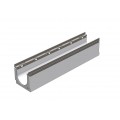 Артикул: 2215106Лоток водоотводный бетонный ЛВБ Optima 150 №6А15, В125, С250, D400, E600, F900бетон150 мм (DN150)1000 х 230 х 25075.0Артикул: 2215107Лоток водоотводный бетонный ЛВБ Optima 150 №7А15, В125, С250, D400, E600, F900бетон150 мм (DN150)1000 х 230 х 25576.1Артикул: 2215108Лоток водоотводный бетонный ЛВБ Optima 150 №8А15, В125, С250, D400, E600, F900бетон150 мм (DN150)1000 х 230 х 26077.3Артикул: 2215109Лоток водоотводный бетонный ЛВБ Optima 150 №9А15, В125, С250, D400, E600, F900бетон150 мм (DN150)1000 х 230 х 26578.4Артикул: 2215111Лоток водоотводный бетонный ЛВБ Optima 150 №11А15, В125, С250, D400, E600, F900бетон150 мм (DN150)1000 х 230 х 27580.0Артикул: 2215112Лоток водоотводный бетонный ЛВБ Optima 150 №12А15, В125, С250, D400, E600, F900бетон150 мм (DN150)1000 х 230 х 28081.0Артикул: 2215113Лоток водоотводный бетонный ЛВБ Optima 150 №13А15, В125, С250, D400, E600, F900бетон150 мм (DN150)1000 х 230 х 28583.0Артикул: 2215114Лоток водоотводный бетонный ЛВБ Optima 150 №14А15, В125, С250, D400, E600, F900бетон150 мм (DN150)1000 х 230 х 29084.0Артикул: 2215115Лоток водоотводный бетонный ЛВБ Optima 150 №15А15, В125, С250, D400, E600, F900бетон150 мм (DN150)1000 х 230 х 29585.0Артикул: 2215116Лоток водоотводный бетонный ЛВБ Optima 150 №16А15, В125, С250, D400, E600, F900бетон150 мм (DN150)1000 х 230 х 30086.0Артикул: 2215117Лоток водоотводный бетонный ЛВБ Optima 150 №17А15, В125, С250, D400, E600, F900бетон150 мм (DN150)1000 х 230 х 30587.0Артикул: 2215118Лоток водоотводный бетонный ЛВБ Optima 150 №18А15, В125, С250, D400, E600, F900бетон150 мм (DN150)1000 х 230 х 31088.0Артикул: 2215119Лоток водоотводный бетонный ЛВБ Optima 150 №19А15, В125, С250, D400, E600, F900бетон150 мм (DN150)1000 х 230 х 31589.0Артикул: 2215120Лоток водоотводный бетонный ЛВБ Optima 150 №20А15, В125, С250, D400, E600, F900бетон150 мм (DN150)1000 х 230 х 32091.0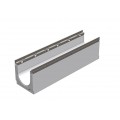 Артикул: 2220101Лоток водоотводный бетонный ЛВБ Optima 200 №1А15, В125, С250, D400, E600, F900бетон200 мм (DN200)1000 х 290 х 310105.1Артикул: 2220102Лоток водоотводный бетонный ЛВБ Optima 200 №2А15, В125, С250, D400, E600, F900бетон200 мм (DN200)1000 х 290 х 315106.3Артикул: 2220103Лоток водоотводный бетонный ЛВБ Optima 200 №3А15, В125, С250, D400, E600, F900бетон200 мм (DN200)1000 х 290 х 320107.5Артикул: 2220104Лоток водоотводный бетонный ЛВБ Optima 200 №4А15, В125, С250, D400, E600, F900бетон200 мм (DN200)1000 х 290 х 325108.7Артикул: 2220105Лоток водоотводный бетонный ЛВБ Optima 200 №5А15, В125, С250, D400, E600, F900бетон200 мм (DN200)1000 х 290 х 330109.9Артикул: 2220106Лоток водоотводный бетонный ЛВБ Optima 200 №6А15, В125, С250, D400, E600, F900бетон200 мм (DN200)1000 х 290 х 335111.1Артикул: 2220107Лоток водоотводный бетонный ЛВБ Optima 200 №7А15, В125, С250, D400, E600, F900бетон200 мм (DN200)1000 х 290 х 340112.3Артикул: 2220108Лоток водоотводный бетонный ЛВБ Optima 200 №8А15, В125, С250, D400, E600, F900бетон200 мм (DN200)1000 х 290 х 345113.5Артикул: 2220109Лоток водоотводный бетонный ЛВБ Optima 200 №9А15, В125, С250, D400, E600, F900бетон200 мм (DN200)1000 х 290 х 350114.7Артикул: 2220110Лоток водоотводный бетонный ЛВБ Optima 200 №10А15, В125, С250, D400, E600, F900бетон200 мм (DN200)1000 х 290 х 355115.9Артикул: 2220111Лоток водоотводный бетонный ЛВБ Optima 200 №11А15, В125, С250, D400, E600, F900бетон200 мм (DN200)1000 х 290 х 360117.0Артикул: 2220112Лоток водоотводный бетонный ЛВБ Optima 200 №12А15, В125, С250, D400, E600, F900бетон200 мм (DN200)1000 х 290 х 365118.0Артикул: 2220113Лоток водоотводный бетонный ЛВБ Optima 200 №13А15, В125, С250, D400, E600, F900бетон200 мм (DN200)1000 х 290 х 370119.0Артикул: 2220114Лоток водоотводный бетонный ЛВБ Optima 200 №14А15, В125, С250, D400, E600, F900бетон200 мм (DN200)1000 х 290 х 375120.0Артикул: 2220115Лоток водоотводный бетонный ЛВБ Optima 200 №15А15, В125, С250, D400, E600, F900бетон200 мм (DN200)1000 х 290 х 380121.0Артикул: 2220116Лоток водоотводный бетонный ЛВБ Optima 200 №16А15, В125, С250, D400, E600, F900бетон200 мм (DN200)1000 х 290 х 385123.0Артикул: 2220117Лоток водоотводный бетонный ЛВБ Optima 200 №17А15, В125, С250, D400, E600, F900бетон200 мм (DN200)1000 х 290 х 390124.0Артикул: 2220118Лоток водоотводный бетонный ЛВБ Optima 200 №18А15, В125, С250, D400, E600, F900бетон200 мм (DN200)1000 х 290 х 395125.0Артикул: 2220119Лоток водоотводный бетонный ЛВБ Optima 200 №19А15, В125, С250, D400, E600, F900бетон200 мм (DN200)1000 х 290 х 400126.0Артикул: 2220120Лоток водоотводный бетонный ЛВБ Optima 200 №20А15, В125, С250, D400, E600, F900бетон200 мм (DN200)1000 х 290 х 405127.0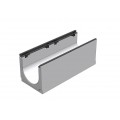 Артикул: 2230101Лоток водоотводный бетонный ЛВБ Optima 300 №1А15, В125, С250, D400, E600, F900бетон300 мм (DN300)1000 х 410 х 450193.9Артикул: 2230110Лоток водоотводный бетонный ЛВБ Optima 300 №10А15, В125, С250, D400, E600, F900бетон300 мм (DN300)1000 х 410 х 495207.9Артикул: 2230102Лоток водоотводный бетонный ЛВБ Optima 300 №2А15, В125, С250, D400, E600, F900бетон300 мм (DN300)1000 х 410 х 455195.5Артикул: 2230103Лоток водоотводный бетонный ЛВБ Optima 300 №3А15, В125, С250, D400, E600, F900бетон300 мм (DN300)1000 х 410 х 460197.0Артикул: 2230104Лоток водоотводный бетонный ЛВБ Optima 300 №4А15, В125, С250, D400, E600, F900бетон300 мм (DN300)1000 х 410 х 465198.6Артикул: 2230105Лоток водоотводный бетонный ЛВБ Optima 300 №5А15, В125, С250, D400, E600, F900бетон300 мм (DN300)1000 х 410 х 470200.1Артикул: 2230106Лоток водоотводный бетонный ЛВБ Optima 300 №6А15, В125, С250, D400, E600, F900бетон300 мм (DN300)1000 х 410 х 475201.7Артикул: 2230107Лоток водоотводный бетонный ЛВБ Optima 300 №7А15, В125, С250, D400, E600, F900бетон300 мм (DN300)1000 х 410 х 480203.3Артикул: 2230108Лоток водоотводный бетонный ЛВБ Optima 300 №8А15, В125, С250, D400, E600, F900бетон300 мм (DN300)1000 х 410 х 485204.8Артикул: 2230109Лоток водоотводный бетонный ЛВБ Optima 300 №9А15, В125, С250, D400, E600, F900бетон300 мм (DN300)1000 х 410 х 490206.4Артикул: 2230111Лоток водоотводный бетонный ЛВБ Optima 300 №11А15, В125, С250, D400, E600, F900бетон300 мм (DN300)1000 х 410 х 500209.5Артикул: 2230112Лоток водоотводный бетонный ЛВБ Optima 300 №12А15, В125, С250, D400, E600, F900бетон300 мм (DN300)1000 х 410 х 505211.1Артикул: 2230113Лоток водоотводный бетонный ЛВБ Optima 300 №13А15, В125, С250, D400, E600, F900бетон300 мм (DN300)1000 х 410 х 510212.6Артикул: 2230114Лоток водоотводный бетонный ЛВБ Optima 300 №14А15, В125, С250, D400, E600, F900бетон300 мм (DN300)1000 х 410 х 515214.2Артикул: 2230115Лоток водоотводный бетонный ЛВБ Optima 300 №15А15, В125, С250, D400, E600, F900бетон300 мм (DN300)1000 х 410 х 520215.7Артикул: 2230116Лоток водоотводный бетонный ЛВБ Optima 300 №16А15, В125, С250, D400, E600, F900бетон300 мм (DN300)1000 х 410 х 525217.3Артикул: 2230117Лоток водоотводный бетонный ЛВБ Optima 300 №17А15, В125, С250, D400, E600, F900бетон300 мм (DN300)1000 х 410 х 530218.9Артикул: 2230118Лоток водоотводный бетонный ЛВБ Optima 300 №18А15, В125, С250, D400, E600, F900бетон300 мм (DN300)1000 х 410 х 535220.4Артикул: 2230119Лоток водоотводный бетонный ЛВБ Optima 300 №19А15, В125, С250, D400, E600, F900бетон300 мм (DN300)1000 х 410 х 540222.0Артикул: 2230120Лоток водоотводный бетонный ЛВБ Optima 300 №20А15, В125, С250, D400, E600, F900бетон300 мм (DN300)1000 х 410 х 545223.5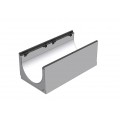 Артикул: 2240101Лоток водоотводный бетонный ЛВБ Optima 400 №1А15, В125, С250, D400, E600, F900бетон400 мм (DN400)1000 х 520 х 450231.0Артикул: 2240102Лоток водоотводный бетонный ЛВБ Optima 400 №2А15, В125, С250, D400, E600, F900бетон400 мм (DN400)1000 х 520 х 455232.8Артикул: 2240103Лоток водоотводный бетонный ЛВБ Optima 400 №3А15, В125, С250, D400, E600, F900бетон400 мм (DN400)1000 х 520 х 460234.6Артикул: 2240104Лоток водоотводный бетонный ЛВБ Optima 400 №4А15, В125, С250, D400, E600, F900бетон400 мм (DN400)1000 х 520 х 465236.3Артикул: 2240105Лоток водоотводный бетонный ЛВБ Optima 400 №5А15, В125, С250, D400, E600, F900бетон400 мм (DN400)1000 х 520 х 470238.1Артикул: 2240110Лоток водоотводный бетонный ЛВБ Optima 400 №10А15, В125, С250, D400, E600, F900бетон400 мм (DN400)1000 х 520 х 495246.9Артикул: 2240106Лоток водоотводный бетонный ЛВБ Optima 400 №6А15, В125, С250, D400, E600, F900бетон400 мм (DN400)1000 х 520 х 475239.9Артикул: 2240107Лоток водоотводный бетонный ЛВБ Optima 400 №7А15, В125, С250, D400, E600, F900бетон400 мм (DN400)1000 х 520 х 480241.6Артикул: 2240108Лоток водоотводный бетонный ЛВБ Optima 400 №8А15, В125, С250, D400, E600, F900бетон400 мм (DN400)1000 х 520 х 485243.4Артикул: 2240109Лоток водоотводный бетонный ЛВБ Optima 400 №9А15, В125, С250, D400, E600, F900бетон400 мм (DN400)1000 х 520 х 490245.2Артикул: 2240111Лоток водоотводный бетонный ЛВБ Optima 400 №11А15, В125, С250, D400, E600, F900бетон400 мм (DN400)1000 х 520 х 500248.7Артикул: 2240112Лоток водоотводный бетонный ЛВБ Optima 400 №12А15, В125, С250, D400, E600, F900бетон400 мм (DN400)1000 х 520 х 505250.5Артикул: 2240113Лоток водоотводный бетонный ЛВБ Optima 400 №13А15, В125, С250, D400, E600, F900бетон400 мм (DN400)1000 х 520 х 510252.3Артикул: 2240114Лоток водоотводный бетонный ЛВБ Optima 400 №14А15, В125, С250, D400, E600, F900бетон400 мм (DN400)1000 х 520 х 515254.0Артикул: 2240115Лоток водоотводный бетонный ЛВБ Optima 400 №15А15, В125, С250, D400, E600, F900бетон400 мм (DN400)1000 х 520 х 520255.8Артикул: 2240116Лоток водоотводный бетонный ЛВБ Optima 400 №16А15, В125, С250, D400, E600, F900бетон400 мм (DN400)1000 х 520 х 525257.6Артикул: 2240117Лоток водоотводный бетонный ЛВБ Optima 400 №17А15, В125, С250, D400, E600, F900бетон400 мм (DN400)1000 х 520 х 530259.3Артикул: 2240118Лоток водоотводный бетонный ЛВБ Optima 400 №18А15, В125, С250, D400, E600, F900бетон400 мм (DN400)1000 х 520 х 535261.1Артикул: 2240119Лоток водоотводный бетонный ЛВБ Optima 400 №19А15, В125, С250, D400, E600, F900бетон400 мм (DN400)1000 х 520 х 540262.9Артикул: 2240120Лоток водоотводный бетонный ЛВБ Optima 400 №20А15, В125, С250, D400, E600, F900бетон400 мм (DN400)1000 х 520 х 545264.6Артикул: 2250101Лоток водоотводный бетонный ЛВБ Optima 500 №1А15, В125, С250, D400, E600, F900бетон500 мм (DN500)1000 х 640 х 450327.7Артикул: 2250102Лоток водоотводный бетонный ЛВБ Optima 500 №2А15, В125, С250, D400, E600, F900бетон500 мм (DN500)1000 х 640 х 455329.5Артикул: 2250103Лоток водоотводный бетонный ЛВБ Optima 500 №3А15, В125, С250, D400, E600, F900бетон500 мм (DN500)1000 х 640 х 460331.4Артикул: 2250104Лоток водоотводный бетонный ЛВБ Optima 500 №4А15, В125, С250, D400, E600, F900бетон500 мм (DN500)1000 х 640 х 465333.3Артикул: 2250105Лоток водоотводный бетонный ЛВБ Optima 500 №5А15, В125, С250, D400, E600, F900бетон500 мм (DN500)1000 х 640 х 470335.1Артикул: 2250110Лоток водоотводный бетонный ЛВБ Optima 500 №10А15, В125, С250, D400, E600, F900бетон500 мм (DN500)1000 х 640 х 495344.5Артикул: 2250106Лоток водоотводный бетонный ЛВБ Optima 500 №6А15, В125, С250, D400, E600, F900бетон500 мм (DN500)1000 х 640 х 475337.0Артикул: 2250107Лоток водоотводный бетонный ЛВБ Optima 500 №7А15, В125, С250, D400, E600, F900бетон500 мм (DN500)1000 х 640 х 480338.9Артикул: 2250108Лоток водоотводный бетонный ЛВБ Optima 500 №8А15, В125, С250, D400, E600, F900бетон500 мм (DN500)1000 х 640 х 485340.8Артикул: 2250109Лоток водоотводный бетонный ЛВБ Optima 500 №9А15, В125, С250, D400, E600, F900бетон500 мм (DN500)1000 х 640 х 490342.6Артикул: 2250111Лоток водоотводный бетонный ЛВБ Optima 500 №11А15, В125, С250, D400, E600, F900бетон500 мм (DN500)1000 х 640 х 500346.4Артикул: 2250112Лоток водоотводный бетонный ЛВБ Optima 500 №12А15, В125, С250, D400, E600, F900бетон500 мм (DN500)1000 х 640 х 505348.2Артикул: 2250113Лоток водоотводный бетонный ЛВБ Optima 500 №13А15, В125, С250, D400, E600, F900бетон500 мм (DN500)1000 х 640 х 510350.1Артикул: 2250114Лоток водоотводный бетонный ЛВБ Optima 500 №14А15, В125, С250, D400, E600, F900бетон500 мм (DN500)1000 х 640 х 515352.0Артикул: 2250115Лоток водоотводный бетонный ЛВБ Optima 500 №15А15, В125, С250, D400, E600, F900бетон500 мм (DN500)1000 х 640 х 520353.9Артикул: 2250116Лоток водоотводный бетонный ЛВБ Optima 500 №16А15, В125, С250, D400, E600, F900бетон500 мм (DN500)1000 х 640 х 525355.7Артикул: 2250117Лоток водоотводный бетонный ЛВБ Optima 500 №17А15, В125, С250, D400, E600, F900бетон500 мм (DN500)1000 х 640 х 530357.6Артикул: 2250118Лоток водоотводный бетонный ЛВБ Optima 500 №18А15, В125, С250, D400, E600, F900бетон500 мм (DN500)1000 х 640 х 535359.5Артикул: 2250119Лоток водоотводный бетонный ЛВБ Optima 500 №19А15, В125, С250, D400, E600, F900бетон500 мм (DN500)1000 х 640 х 540361.3Артикул: 2250120Лоток водоотводный бетонный ЛВБ Optima 500 №20А15, В125, С250, D400, E600, F900бетон500 мм (DN500)1000 х 640 х 545363.2